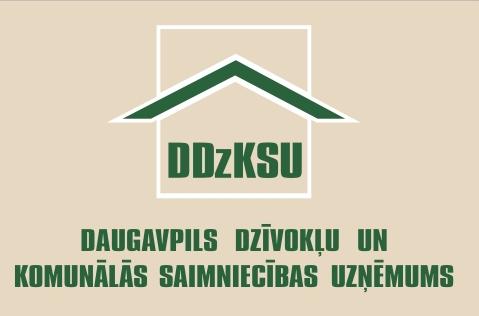 UZAICINĀJUMS PIEDĀVĀJUMA IESNIEGŠANAIDaugavpilī2020.gada 3.augustāIepirkuma identifikācijas Nr. SIA DDzKSU-2021/202P„Iekštelpu durvju bloku piegāde”Pasūtītājs      SIA “Daugavpils dzīvokļu un komunālās saimniecības uzņēmums”Liepājas ielā 21, Daugavpilī, LV-5417Tālrunis : 654 07280 Fakss:    654 38872E-pasts:  nikita.aleksejevs@ddzksu.lvMājas lapā: www.ddzksu.lvKontaktpersona iepirkuma jautājumos – Ņikita Aleksejevs, tālr.654 07268Kontaktpersona tehniskajos jautājumos – Sergejs Popjonoks, tālr. 27026327Iepirkuma priekšmeta apraksts:					Iekštelpu durvju bloku piegāde (2.pielikums).3.   Piedāvājumu var iesniegt: pa pastu, personīgi SIA “Daugavpils dzīvokļu un komunālās saimniecības uzņēmums”, Liepājas ielā 21, Daugavpilī, kabinetā Nr.303. vai uz e-pastu ar drošu elektronisko parakstu un laika zīmogu.4.  Piedāvājuma iesniegšanas termiņš:  līdz 2021. gada 13.augustam plkst. 14:00.Ja piedāvājums iesniegts pēc norādītā piedāvājumu iesniegšanas termiņa beigām, to nereģistrē un atdod vai nosūta atpakaļ Pretendentam. Pasūtītājs neparedz piedāvājumu atsaukšanu un grozīšanu. Pretējā gadījumā Pasūtītājs neatver un neizskata pretendenta piedāvājumus.5.   Paredzamais līguma darbības termiņš: 12 (divpadsmit) kalendārie mēneši.6. Pretendentam jābūt reģistrētam normatīvajos aktos noteiktajā kārtībā Komercreģistrā vai līdzvērtīgā reģistrā ārvalstīs.7. Pretendentam (personu apvienībai) iepriekšējo triju gadu laikā jābūt pieredzei iepirkuma priekšmetā minēto pakalpojumu sniegšana.8.   Piedāvājumā jāiekļauj:pretendenta  rakstisks iesniegums par dalību iepirkumā, kas sniedz īsas ziņas par pretendentu  (pretendenta nosaukums, juridiskā adrese, reģistrācijas Nr., kontaktpersonas vārds, uzvārds, tālrunis, fakss, e-pasts – 1.pielikums);informāciju par veiktajām piegādēm, kas raksturo 7.punktā prasīto pieredzi ierakstīt zemāk esošajā tabulā:Tehniskais un finanšu piedāvājums saskaņā ar 3.pielikumu. Cena jānorāda euro un tajā jāietver iepirkuma priekšmeta cena, normatīvajos aktos paredzētie nodokļi un visas izmaksas, kas saistītas ar uzdevuma izpildi. Tai skaitā arī piegāde. Izmaksas jānorāda  EUR bez  PVN.9. Paziņojums par rezultātiem tiks publicēts mājas lapā: www.ddzksu.lv.10. Izraudzītajam pretendentam 5 (piecu) kalendāro dienu laikā no iepirkuma līguma saņemšanas dienas jāparaksta tas un jānogādā atpakaļ pasūtītājam uz juridisko adresi. Pēc šī termiņa notecējuma pasūtītājs ir tiesīgs noslēgt iepirkuma līgumu ar nākošo pretendentu.Pielikumā: 1. Pieteikums dalībai iepirkumā (veidlapa);	2. Tehniskā specifikācija (darba uzdevums).	3. Tehniskais un finanšu piedāvājums (veidlapa).Iepirkumu komisijas priekšsēdētāja                                                             	 N.RustkovaŅ. Aleksejevs 65407268nikita.aleksejevs@ddzksu.lv1. pielikumspiedāvājuma iesniegšanaiIepirkuma ID Nr.SIA DDzKSU-2021/202PPIETEIKUMS DALĪBAI IEPIRKUMĀ„Iekštelpu durvju bloku piegāde”,identifikācijas Nr. SIA DDzKSU-2021/202P<Vietas nosaukums>, <gads>.gada <datums>.<mēnesis>1. Uzņēmuma direktora (vadītāja, valdes priekšsēdētāja) ar paraksta tiesībām (vārds, uzvārds) personā, ar šī pieteikuma iesniegšanu:1.1. Iepazinās ar SIA „Daugavpils dzīvokļu un komunālās saimniecības uzņēmums”, reģ. Nr. 41503002485 (turpmāk – Pasūtītājs) organizētā iepirkuma „Iekštelpu durvju bloku piegāde”, (ID.Nr. SIA DDzKSU-2021/202P) dokumentāciju, t.s. tehnisko (darba) uzdevumu un piekrīt visiem iepirkuma dokumentācijā noteiktām prasībām, garantē attiecīgo prasību izpildi.1.2. Apņemas izpildīt visas iepirkuma dokumentācijā un attiecīgajos normatīvajos aktos noteiktās prasības.1.3. Apliecina, ka piedāvātās preces ir sertificētas un atbilst Latvijas Republikas standartiem un normatīvajos aktos noteiktām prasībām;1.4. Piedāvājums ir spēkā 180 dienas no noteiktā piedāvājumu iesniegšanas termiņa.2. Mēs apliecinām, ka uz mums neattiecas neviens no šiem gadījumiem:2.1. Ir pasludināts pretendenta maksātnespējas process, apturēta vai pārtraukta tā saimnieciskā darbība, uzsākta tiesvedība par tā bankrotu vai līdz līguma izpildes paredzamajam beigu termiņam tas būs likvidēts.Personas ar paraksta tiesībām:Ja piedāvājumu ir parakstījusi pilnvarota persona, piedāvājumam jāpievieno pilnvara.2.pielikumsIepirkuma ID Nr.SIA DDzKSU-2021/202PTEHNISKĀ SPECIFIKĀCIJA„Iekštelpu durvju bloku piegāde”1. Piegādātājs 12 (divpadsmit) kalendāro mēnešu laikā piegādā Pasūtītājam 2.punktā noteiktajos termiņos un noteiktajā kārtībā šādas preces:2. Piegādātājs nodrošina iespēju iepirkt preces pa daļām saskaņā ar pasūtījumu. Piegādātājs nodrošina preču piegādi Pasūtītajam pasūtījumā norādītājā vietā Daugavpils pilsētas administratīvās teritorijas robežās. Piegādātājs izpilda katru pasūtījumu 5 (piecu) darba dienu laikā no elektroniski (uz e-pastu) nosūtīta vai personīgi iesniegta pasūtījuma saņemšanas dienas.3. Līgumcena bez PVN ne vairāk kā EUR 9 999.00 (deviņi tūkstoši deviņi simti deviņdesmit deviņi euro) gadā.3.pielikumsIepirkuma ID Nr.SIA DDzKSU-2021/202PFINANŠU PIEDĀVĀJUMS„Iekštelpu durvju bloku piegāde”,identifikācijas Nr. SIA DDzKSU-2021/202PIepazinušies ar iepirkuma „Iekštelpu durvju bloku piegāde” ID Nr. SIA DDzKSU-2021/202P prasībām, piedāvājam 12 (divpadsmit) kalendāro mēnešu garumā pēc pasūtījuma 5 (piecu) darba dienu laikā piegādāt uz pasūtījumā noteikto adresi pasūtīto preci par šādām cenām:Garantējam Jums:Nodrošināt iespēju iepirkt preces pa daļām saskaņā ar pasūtījumu.Piegādāt preces 5 (piecu) darba dienu laikā no pasūtījuma saņemšanas dienas.Mēs apliecinām, ka:piedāvātā Prece un tās komplektējošās daļas nav iepriekš lietotas.piedāvājuma summā iekļautas visas pretendenta paredzamās izmaksas, transporta izdevumi un visi nodokļi un nodevas, ja tādas ir paredzētas (izņemot PVN), kas nepieciešami kvalitatīvo preču piegādei.nekādā veidā neesam ieinteresēti nevienā citā piedāvājumā, kas iesniegts šajā iepirkumā;nav tādu apstākļu, kuri liegtu mums piedalīties iepirkumā un izpildīt tehniskajā specifikācijā norādītās prasības.Nr. p.k.Pasūtītāja nosaukums, tālrunisLīguma darbības termiņšLīgumcena (bez PVN)Līguma īss raksturojums (priekšmets)Pretendenta nosaukumsReģistrācijas numursJuridiskā adreseFaktiskā adreseBankas rekvizīti: nosaukumsKodsKonta numursTālrunis, fakss:E-pastsKontaktpersonaVārds, uzvārds, amatsParakstsDatumsNr.p.k.Preces nosaukums un minimālās prasībasVērtnes platums (cm)Mērv.Durvis MDF ar koka kārbu, gruntētas, strukturētās (komplektā ar eņģēm un slēdzeni)60gb.Durvis MDF ar koka kārbu, gruntētas, strukturētās (komplektā ar eņģēm un slēdzeni)70gb.Durvis MDF ar koka kārbu, gruntētas, strukturētās (komplektā ar eņģēm un slēdzeni)80gb.Durvis MDF ar koka kārbu, gruntētas, strukturētās (komplektā ar eņģēm un slēdzeni)90gb.Durvis MDF ar stiklu un koka kārbu, gruntētas, strukturētās (komplektā ar eņģēm un slēdzeni)60gb.Durvis MDF ar stiklu un koka kārbu, gruntētas, strukturētās (komplektā ar eņģēm un slēdzeni)70gb.Durvis MDF ar stiklu un koka kārbu, gruntētas, strukturētās (komplektā ar eņģēm un slēdzeni)80gb.Durvis MDF ar stiklu un koka kārbu, gruntētas, strukturētās (komplektā ar eņģēm un slēdzeni)90gb.Nr. p.k.Piedāvātās preces nosaukums un detalizēts apraksts Vērtnes platums (cm)MērvienībaPiedāvātā cena par vienu vienībuEUR bez PVNPiedāvātā cena par vienu vienībuEUR ar PVNDurvis MDF ar koka kārbu, gruntētas, strukturētās (komplektā ar eņģēm un slēdzeni)60gab.Durvis MDF ar koka kārbu, gruntētas, strukturētās (komplektā ar eņģēm un slēdzeni)70gab.Durvis MDF ar koka kārbu, gruntētas, strukturētās (komplektā ar eņģēm un slēdzeni)80gab.Durvis MDF ar koka kārbu, gruntētas, strukturētās (komplektā ar eņģēm un slēdzeni)90gab.Durvis MDF ar stiklu un koka kārbu, gruntētas, strukturētās (komplektā ar eņģēm un slēdzeni)60gab.Durvis MDF ar stiklu un koka kārbu, gruntētas, strukturētās (komplektā ar eņģēm un slēdzeni)70gab.Durvis MDF ar stiklu un koka kārbu, gruntētas, strukturētās (komplektā ar eņģēm un slēdzeni)80gab.Durvis MDF ar stiklu un koka kārbu, gruntētas, strukturētās (komplektā ar eņģēm un slēdzeni)90gab.Kopsummā:Kopsummā:Kopsummā:Vārds, uzvārds,  amatsParaksts Datums